Uključivanje učenika u virtualni razred na Teams-uOtići na adresu https://office365.skole.hr/Gumb PRIJAVA u gornjem desnom uglu.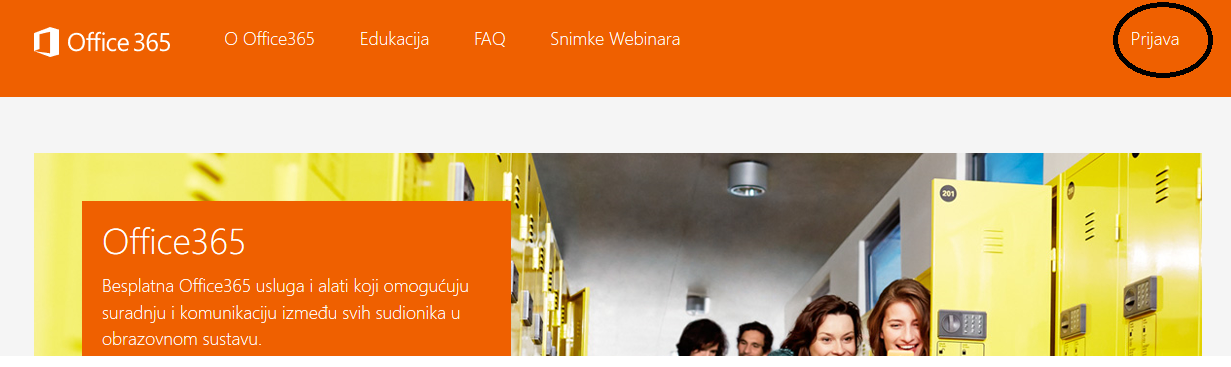 Gumb AAI@EduHr Prijava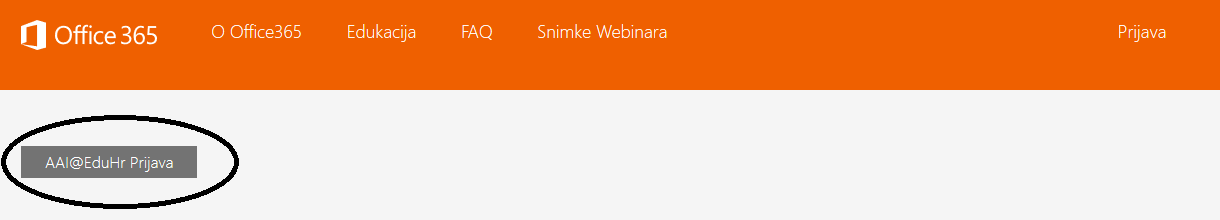 Otvara se novi prozor: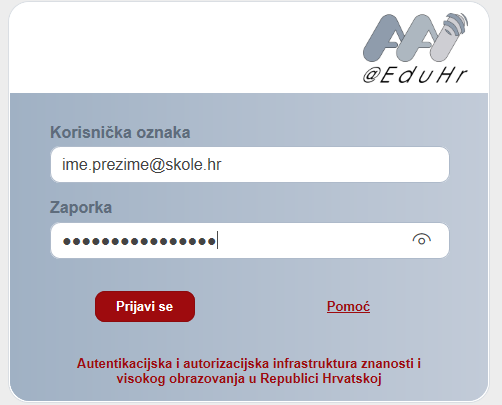 Unosi se korisničko ime i lozinka učenika iz sustava: npr. ime.prezime@skole.hr (lozinka je ista kao za ulazak u e-dnevnik učenika).Kliknuti na gumb ODVEDI ME NA OFFICE 365.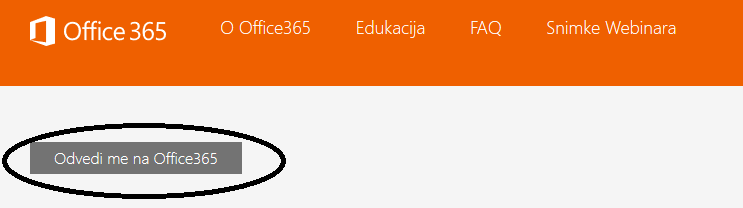 U popisu aplikacija naći aplikaciju Teams i kliknuti na NJU, ako je ne vidite klik na gumb SVE APLIKACIJE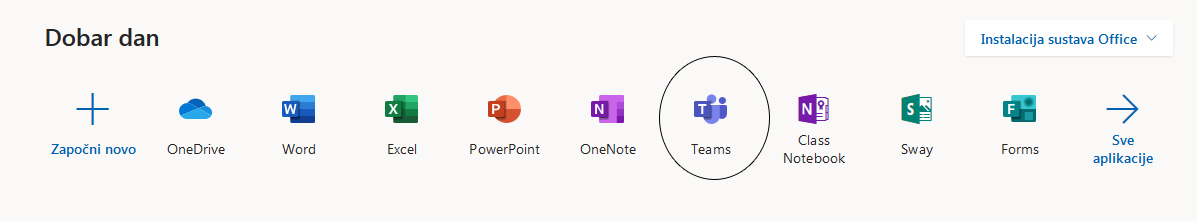 U sljedećem koraku će ti se pojaviti ovakav ekran ukoliko te je unaprijed razrednik/ca pridružila razredu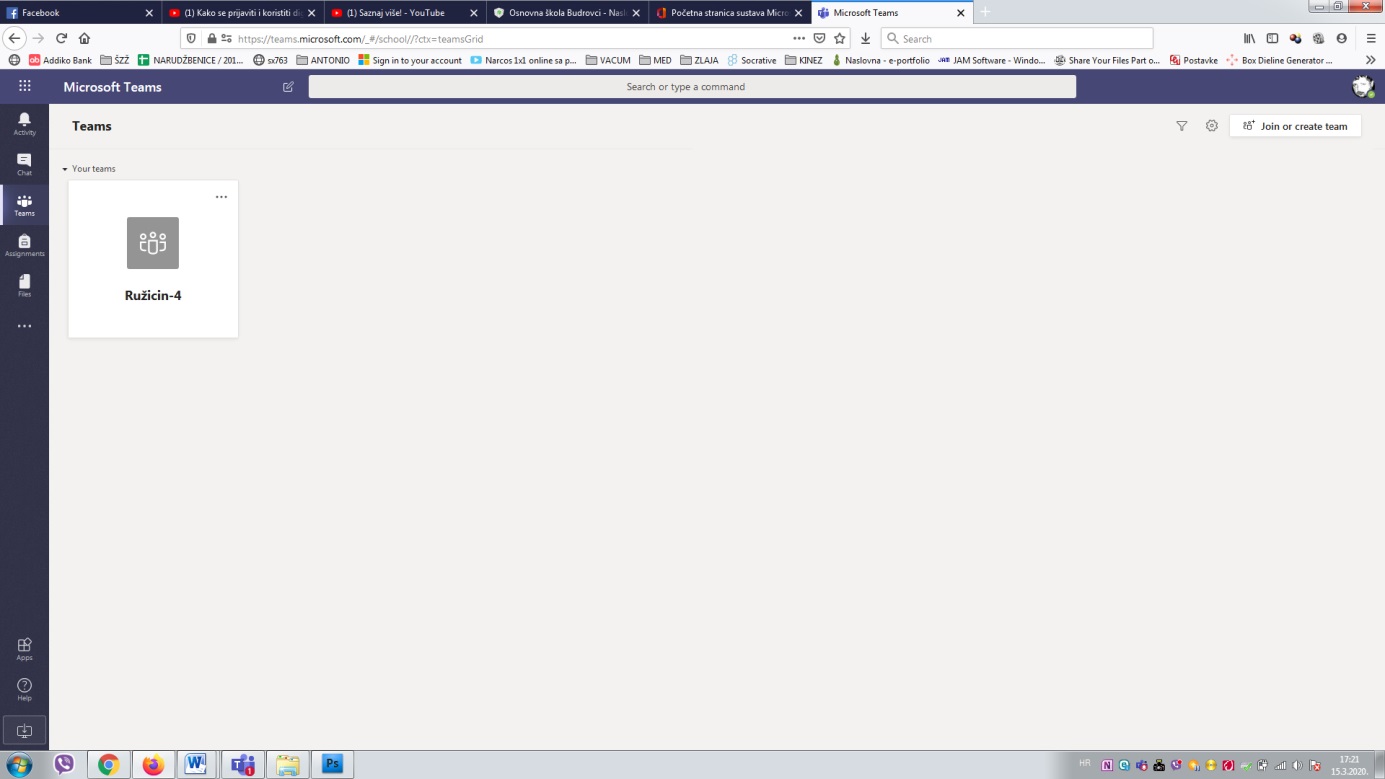 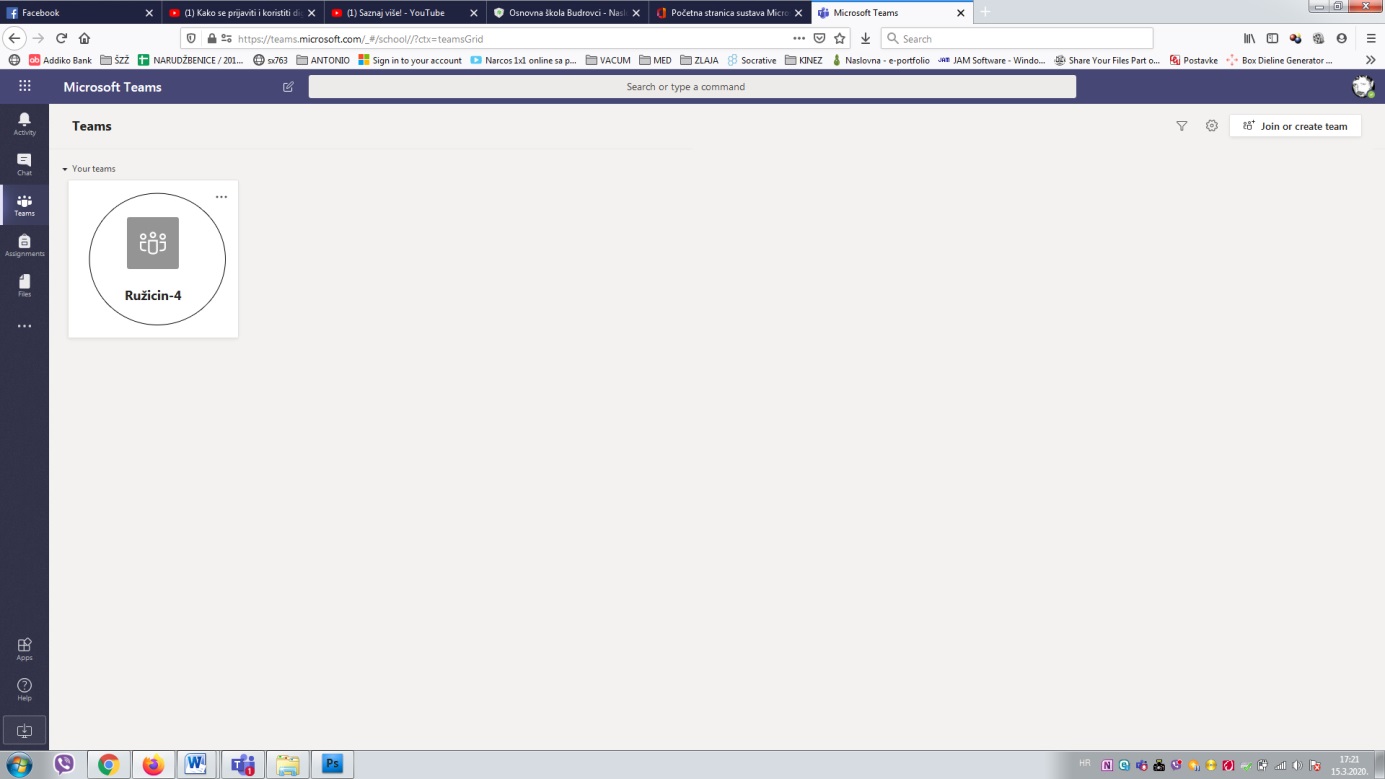 Klikom na zaokruženu ikonu virtualnog razreda ulaziš u razred i nastavljaš s radom prema uputama učitelja.Ukoliko ti se ne pojavi niti jedna ikona razreda, tada kontaktiraj razrednika/cu da te doda u učionicu.Još jednom pažljivo pogledaj film Kako se prijaviti i koristiti virtualnu učionicu kako bi ti nastavak online učenja protekao bez problema.Ukoliko imaš problema sa prijavom ili nekih drugih nepoznanica, pitaj onog tko zna. Postavi pitanje onoliko puta koliko je potrebno dok ne riješiš problem/nedoumicu.MS Teams se može preuzeti i instalirati na računalo te na taj način izbjeći učestalo logiranje i rad preko nekog Internet preglednika. To se radi …. Pogledaj ilustracije ispod…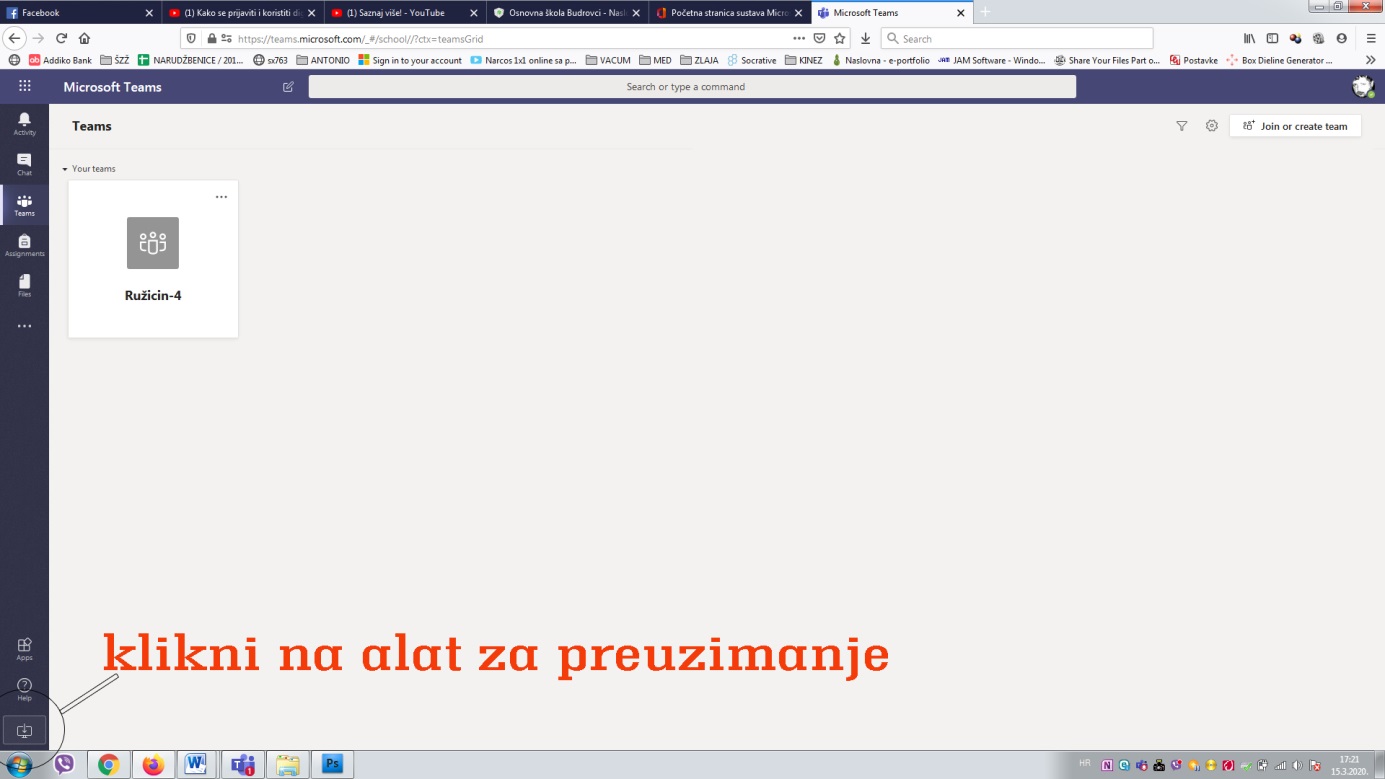 Klikni na alat za preuzimanjePojaviti će se ponuda za preuzimanje instalacijske datoteke …. klik na Save file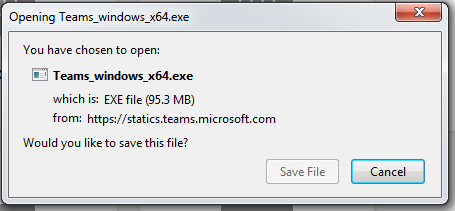 Kada računalo preuzme datoteku, pronađi ju u mapi za preuzimanje, pokreni instalaciju i instaliraj, logiraj se u instalirani program, uživaj u radu i učenju!!